Call for Workshops, Presentations and Postersto be given at the 87th International Conference 2015
Krakow, Poland
July 27 – 31, 2015The theme for the 2015 conference is:
Education for Business SustainabilityThe main goal of this conference is to focus on relations between: Education – Economy – Environment. Recently all these three areas are changing in many countries and in global scale. Presenters might focus on: improving educational standards relations between Research & Development undertaken at universities and businessprocess of greening the education process of sustaining the business challenges for schools and universities how to improve labor market recommended changes in educational programs towards a decrease of unemployment rateCorporate Social Responsibility and similar programs to increase business responsibility and social awarenessrole of innovations economic restructuring and reindustrialization KeywordsMembers are encouraged to submit research-based proposal and/or practice-based proposals that support teachers in the classroom.  Practice-based proposals may explain a project or activity that is valuable to the classroom teacher.    Types of Pedagogical Sessions for 2015 are: Workshop
-	must address the topic given
-	90-minute session 
-	consists of an introduction, discussion and/or activity
-	is an interactive session  
-	plan about 20–30 minutes for an overview and the remainder of the session 
	should be an interactive activity (participants expect to be involved)Presentation-	should address the topic given
-	60-minute session 
-	the topic is of immediate interest to the participants
-	consists of a presentation (between 30 and 40 minutes) and discussion
-	can be used as a round table from different countries to present a shared projectPostercan be research-based or practice-basedmay be from an educational institution and provide information about programs or projectsthe topic is of immediate interest to the participantsshould encourage young researchersincludes a short introduction within a poster sessionProposals for workshops, presentations and posters should be submitted to your country’s member to the Professional Development Committee (PDC) or to Tamra Davis, PDC-chair (e-mail: tdavis2@ilstu.edu) by January 31, 2015. Please use the PDC-Submission Form you will find on www.siec-isbe.org. The review board of the Committee will evaluate the submissions and select those for inclusion in the conference program 2015. Notification of this decision will be made by February 28, 2015. If you need more information, don’t hesitate to contact your national PDC-member or Tamra Davis, PDC-Chair.Please note, that all presentersmust be members of SIEC-ISBE in order to present at the conference. If the presenter's home country has a SIEC-ISBE chapter, he/she must join that national chapter. If the presenter is from a country without a national chapter, membership information is available at www.siec-isbe.org must register for the entire conference. If membership and registration are not completed by May 31, 2015, you will be removed from the program 2015.
The PDC will use the following evaluation criteria for 2015 proposals. All proposals will be blind peer-reviewed for content and quality. Priority will be given to proposals whichfollow the conference theme (presentations exempted)are of interest to conference participantshave well qualified presentersinvolve conference participantsfollow the pro forma guidelinesAdditional considerations:Priority will be given to new members and individuals who have not presented at a previous conference.Home country of presenter will be considered to encourage geographic diversity.Workshops, presentations and posters are designed to exchange experiences and to learn from one another. All accepted workshop, presentation, and poster abstracts will be published in the conference proceedings once presented at the conference.  Thank you for supporting our effort.For the SIEC-ISBE Professional Development Committee
Tamra Davis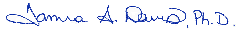 sustainable developmentenvironmental economics and managementeducation for economic restructuringbusiness education 
for sustainabilitygreening curriculum and syllabusreindustrializationbusiness and the environmentsocial business responsibilitypractice and research on teaching and learning